Fabrikat: WilkhahnModell: IN DrehstuhlDesign: wiege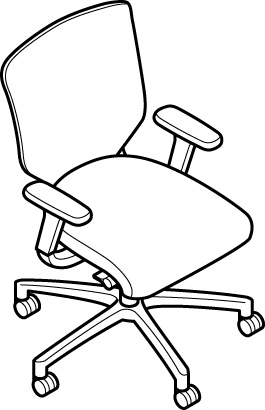 Modelle:184/7 Mittelhoher RückenNormen / Gütezeichen (In Bearbeitung)DIN EN 1335, Bürostuhl nach Typ A oder BGS Norm (Geprüfte Sicherheit)ANSI/BIFMA X 5.1Ergonomie geprüftMaße Stuhl: Sitzhöhe: 40-52 cm stufenlos verstellbarGesamthöhe: 101-113 cm Breite: 69 cm Tiefe: 66 cm Gesamthöhe, Breite und Tiefe entsprechen den MindestkonturmaßenDie Sitzhöhe ist mit DIN-Prüfgeräten unter Belastung ermitteltGewicht: 16 kg (ohne Verpackung) Funktion: Bürodrehstuhl mit integrierter, synchron stützender 3-D-Kinematik, bei der sich die rechte und die linke Sitzhälfte mittels unabhängig voneinander beweglichen Schwenkarmen in alle Richtungen neigen lassen, um die natürliche Bewegungsvielfalt des menschlichen Beckens zu aktivieren. Kopplung der 3-D-Synchronmechanik mit einem hochelastischen Sitz-Rückensystem zur automatischen Anpassung an jede Bewegung und Sitzhaltung des Benutzers. Der Körper wird dadurch in jeder Haltung gestützt und bleibt im Gleichgewicht. Durch die Verbindung von hoher dreidimensionaler Sitzdynamik mit kontrollierter, sicherer Abstützung wird der gesamte Organismus aktiviert, ohne ihn zu belasten. Bewegungsgrade und Einstellbarkeit:Bewegung der synchronen Vor- und Rückbewegung -12° bis 0° beziehungsweise Öffnungswinkel im Sitz bis +5° Neigung im Rücken bis zu 28°, bei gleichzeitig möglicher Seitenneigung des Sitz-Rückensystems aus der Waagrechten bis zu 13°. Stützender Gegendruck in jeder Bewegungsrichtung stufenlos für Personengewichte von 45 – 140 kg einstellbar.Rückenlehne optional mit höheneinstellbarer Lordosestütze (einstellbar in sechs Rastpositionen um bis zu 60 mm). Rückenlehne und Sitz in neutraler Sitzposition arretierbar, 3-D-Vorneigung um 5° per Tastendruck zuschaltbar. Sitzhöhe per Tastendruck zwischen 400 mm und 520 mm mittels Gasdruckfeder nach DIN 4550 stufenlos einstellbar.Sitztiefe: 430 mm, optional mit im Sitzen bedienbarer Anpassung der Sitzflächentiefe in 4 Raststufen von 400 bis 450 mm.Mechanik:Kernprinzip: körpersynchrone Abbildung der Beweglichkeit und Position der Knie- und Hüftgelenke durch unabhängig voneinander bewegliche Schwenkarme sowie Schub- und Kugelgelenke; dadurch Stimulation von natürlichen, dreidimensionalen Bewegungsabläufen und Halten des Körperschwerpunktes in jeder Sitzposition im Gleichgewicht. Mechanikgehäuse aus Aluminiumdruckguss, schwarz matt beschichtet mit Faltenbalg aus schwarz durchgefärbtem Polypropylen und thermoplastischem Elastomer zur Einhausung der beweglich gelagerten Zentralfeder. Drehknauf zur Einstellung des Gegendrucks aus Polyamid (für Personengewichte von 45 bis 140 kg).Zwei unabhängig voneinander bewegliche Schwenkarme aus Aluminiumdruckguss, beschichtet (optional: poliert oder hochglanzpoliert) mit Abdeckkappen aus Polypropylen. Gegendruck per Drehknauf stufenlos einstellbar, Führung in Knienähe über zweidimensional bewegliche Hauptachse, hinten in Hüftgelenkshöhe durch zwei dreidimensional bewegliche Aufhängungen des hochelastischen Sitz-Rückensystems. .Gestell: Fünfarmiges Fußkreuz Durchmesser 700 mm aus schwarz durchgefärbtem, glasfaserverstärktem Polyamid.Optional: Aluminiumdruckguss, beschichtet (Schwarz matt, Türkis matt, Grau matt, Orange matt, Rot matt oder Silber seidenmatt)Optional: Aluminiumdruckguss, poliert oder hochglanzpoliertDoppellenkrollen, lastabhängig gebremst, aus schwarzem Polypropylen nach DIN EN 12529 als Standardausführung  für TeppichbödenOptional: Mit grauem Laufbelag aus Polyurethan für harte BödenOptional: Rollen elektrisch leitfähigAbdeckung der Gasdruckfeder durch Teleskopschutzrohr aus schwarz durchgefärbtem PolypropylenSitz-Rückensystem:Einteiliges, hochelastisches und gelenkig aufgehängtes Sitz-Rückensystem aus Polyamid-Hochleistungskunststoff, verarbeitet  in 2-K-Technologie. Sitzschale aus schwarz durchgefärbtem Polyamid mit Sitzaufdopplung aus Polypropylen. Sitzpolster aus Polyurethan, bezogen mit Stoff, Farben laut Musterkarten.Optional: materialgleich bezogen mit der Rückenlehnenbespannung in Formstrick, Farben laut MusterkartenOptional: Stoffbezug aus Stoffkollektion, dann mit eingenähtem Polsterboden und in Längsrichtung konturierenden Tiefziehern, gemäß Stoffmuster-Karten.Sitzaufdopplung, Polster und Bezüge austauschbar.Optional: Sitztiefenverlängerung stufenlos von 400 bis 450 mm. Sitzpolster bezogen mit zoniertem Formstrick, materialgleich zur Rückenlehnenbespannung, oder mit Stoffbezügen, dann mit eingenähtem Polsterboden aus schwarzem Stoff. Sitzaufdopplung, Polster und Bezüge austauschbar.Rückenpartie als Rückenrahmen ausgeführt, optional mit Lordosestütze aus thermoplastischem Polyesterelastomer in sechs Rastpositionen um 60 mm höheneinstellbar und jederzeit nachrüstbar. Rücken bespannt mit Formstrick, in den unterschiedliche Elastizitäten für flexible und stützende Zonen eingearbeitet sind. Farben laut MusterkarteOptional: Doppellagige Bespannung aus Formstrick mit eingearbeitetem, zoniertem, Polsterschaum.  Polster:Alle eingesetzten Polsterschäume sind FCKW-frei geschäumt.Versandart:Modell komplett montiert im Karton.Armlehnen:Zweidimensional in zehn Rastpunkten um 100 mm höheneinstellbare Armlehnen aus glasfaserverstärktem, schwarz durchgefärbtem Polyamid, montiert an den einzeln beweglichen Schwenkarmen für bewegungssynchrone Position.Optional: Dreidimensional  einstellbare Armlehnen (zusätzlich um 50 mm in der Tiefe verschiebbar und bis zu 30° nach innen und außen schwenkbar) aus glasfaserverstärktem, schwarz durchgefärbtem Polyamid, montiert an den einzeln beweglichen Schwenkarmen für bewegungssynchrone Position.Optional: ohne ArmlehnenArmauflagen Abmessungen: Breite: 80 mm, Tiefe:  235 mm, Höhe: 25 mm. Armauflagen aus schwarz durchgefärbtem PolypropylenOptional: Armauflagen aus Polyurethan-SchaumErgänzende Zertifizierungen (in Bearbeitung):GREENGUARDTM (zertifizierte Ausführung auf Anfrage lieferbar)AFRDI Green Tick Product Certification Standard 150, Level  A – PlatinumAFRDI Blue Tick Product Certification nach AS/NZS 4438 – Level 6Technische Änderungen der gemachten Angaben sind Wilkhahn vorbehaltenRevisionstand Mai 2015